Angleščina - 1.r(velja za: ponedeljek, 11. 5. sreda, 13. 5. in četrtek 14. 5.)ponovimo razgibalne vaje – to naredi vedno na začetku - torej ponedeljek, sreda in četrtek.    Na začetku ure - vajeponovimo še predstavitev predlogi. (vsaj 2x) poskusi izgovoriti oz. ponoviti kakšno poved.Nato ponovi še tole Predstavitev (naloga - predlogi), ni je potrebno še 1x delati, samo pomisli, kam bi kaj šlo.Zdaj začenjamo z novo snovjo – Živali. najprej pomisli, znaš že katero od živali poimenovati po angleško?Oglej si filmčke / pesmice na temo živali.https://www.youtube.com/watch?v=dD8PKp2xCXQhttps://www.youtube.com/watch?v=qb1oKClLzRMhttps://www.youtube.com/watch?v=D_sdGxUxz_4 https://www.youtube.com/watch?v=OwRmivbNgQkhttps://www.youtube.com/watch?v=pWepfJ-8XU0Po angleško poimenuj nekaj živali, ki si jih slišal(a) v filmčkih. Če želiš, jih lahko v zvezek nekaj tudi narišeš. Zdaj pa še naloga: Če je mogoče, natisni spodnjo sliko, nato poslušaj in reši tole nalogo. 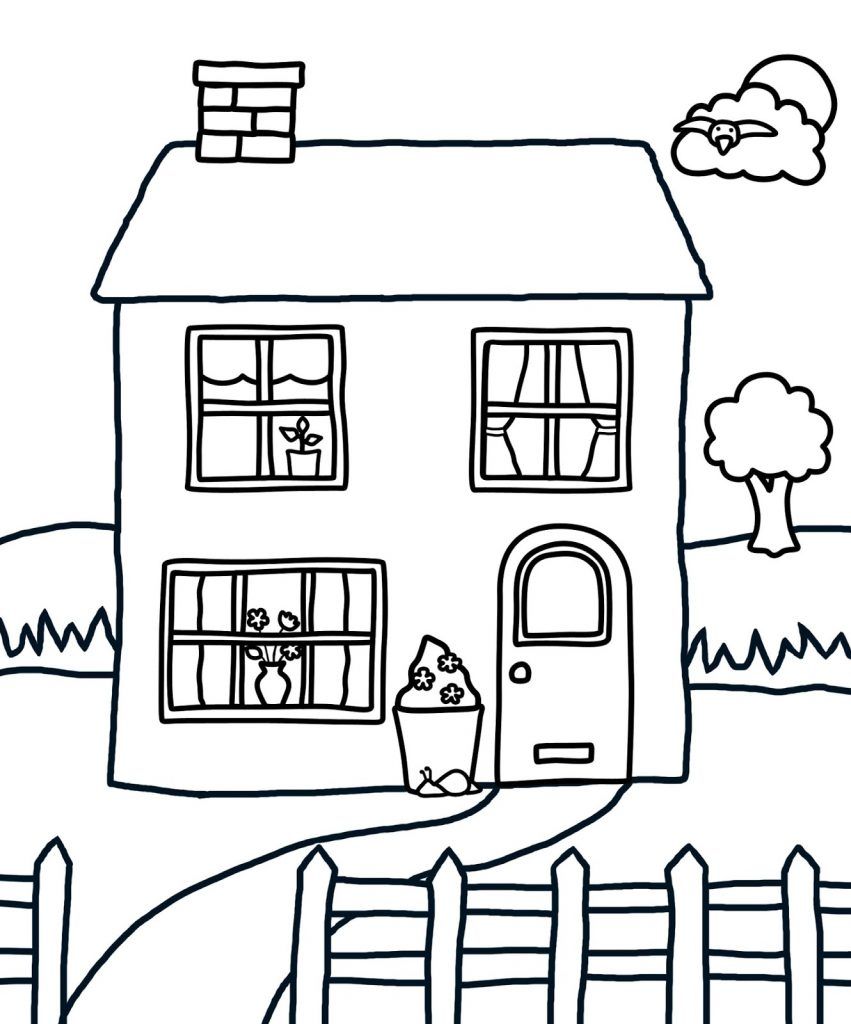 *POZOR! žirafa je malo odrezana s posebnim razlogom. 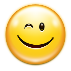 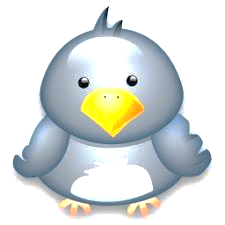 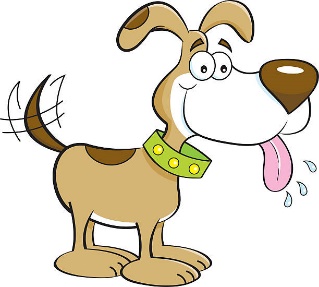 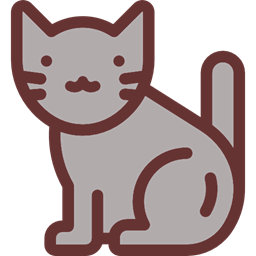 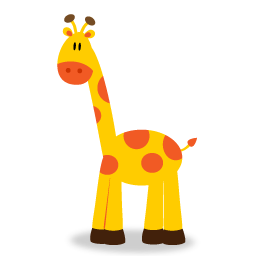 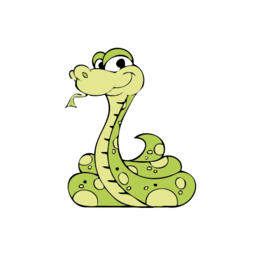 